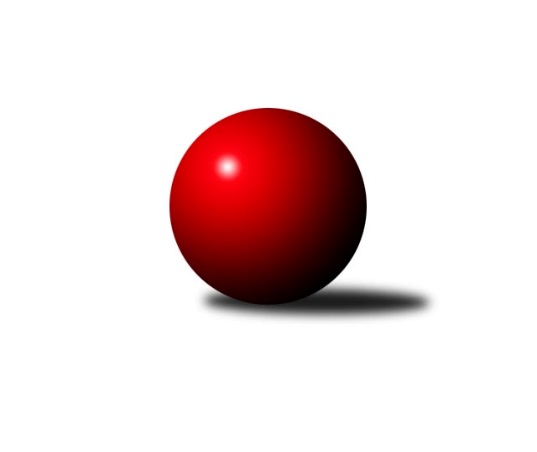 Č.2Ročník 2017/2018	24.9.2017Nejlepšího výkonu v tomto kole: 3321 dosáhlo družstvo: TJ Sparta Kutná Hora3. KLM B 2017/2018Výsledky 2. kolaSouhrnný přehled výsledků:TJ Sparta Kutná Hora	- TJ Sokol Benešov 	6.5:1.5	3321:2166	18.5:5.5	23.9.TJ Lokomotiva Trutnov 	- Spartak Rokytnice nad Jizerou	5.5:2.5	3303:3252	12.0:12.0	23.9.SKK Hořice B	- SKK Náchod	6:2	3232:3218	13.0:11.0	23.9.KK Konstruktiva Praha B	- TJ Sokol Tehovec 	1:7	3127:3223	8.5:15.5	23.9.Kuželkářský klub Jiří Poděbrady	- SK Žižkov Praha	2:6	3201:3279	10.0:14.0	23.9.SKK Jičín B	- TJ Sokol Kolín 		dohrávka		4.10.Tabulka družstev:	1.	SKK Hořice B	2	2	0	0	12.0 : 4.0 	26.0 : 22.0 	 3218	4	2.	TJ Sparta Kutná Hora	2	2	0	0	11.5 : 4.5 	31.0 : 17.0 	 3232	4	3.	TJ Lokomotiva Trutnov	2	2	0	0	11.5 : 4.5 	27.0 : 21.0 	 3328	4	4.	TJ Sokol Tehovec	2	1	0	1	10.0 : 6.0 	27.0 : 21.0 	 3172	2	5.	SKK Náchod	2	1	0	1	8.0 : 8.0 	25.5 : 22.5 	 3240	2	6.	SK Žižkov Praha	2	1	0	1	8.0 : 8.0 	23.0 : 25.0 	 3290	2	7.	Kuželkářský klub Jiří Poděbrady	2	1	0	1	8.0 : 8.0 	21.0 : 27.0 	 3180	2	8.	TJ Sokol Benešov	2	1	0	1	7.5 : 8.5 	17.5 : 30.5 	 2756	2	9.	TJ Sokol Kolín	1	0	0	1	2.0 : 6.0 	13.0 : 11.0 	 3131	0	10.	SKK Jičín B	1	0	0	1	2.0 : 6.0 	12.0 : 12.0 	 3298	0	11.	Spartak Rokytnice nad Jizerou	2	0	0	2	4.5 : 11.5 	23.0 : 25.0 	 3195	0	12.	KK Konstruktiva Praha B	2	0	0	2	3.0 : 13.0 	18.0 : 30.0 	 3143	0Podrobné výsledky kola:	 TJ Sparta Kutná Hora	3321	6.5:1.5	2166	TJ Sokol Benešov 	Petr Dus	124 	 145 	 132 	132	533 	 2:2 	 533 	 141	121 	 127	144	Jiří Franěk	Dušan Hrčkulák	142 	 134 	 135 	145	556 	 4:0 	 516 	 138	118 	 133	127	Jaroslav Franěk	Agaton Plaňanský ml.	153 	 122 	 143 	140	558 	 2:2 	 560 	 137	142 	 136	145	Tomáš Svoboda	Leoš Vobořil	131 	 131 	 166 	141	569 	 2.5:1.5 	 557 	 144	131 	 142	140	Ivan Januš	Vladimír Holý	151 	 128 	 155 	131	565 	 2:2 	 562 	 144	132 	 145	141	Lukáš Kočí	Jiří Barbora	124 	 135 	 138 	143	540 	 3:1 	 516 	 138	112 	 127	139	Miroslav Šostýrozhodčí: Nejlepší výkon utkání: 569 - Leoš Vobořil	 TJ Lokomotiva Trutnov 	3303	5.5:2.5	3252	Spartak Rokytnice nad Jizerou	Marek Plšek	149 	 145 	 101 	135	530 	 2:2 	 538 	 133	122 	 136	147	Slavomír Trepera	Roman Straka	130 	 160 	 145 	161	596 	 2:2 	 570 	 138	152 	 150	130	Zdeněk Novotný st.	Marek Žoudlík	137 	 146 	 124 	140	547 	 3:1 	 491 	 109	128 	 137	117	Jan Mařas	Miroslav Kužel	131 	 129 	 134 	121	515 	 1:3 	 543 	 132	125 	 144	142	Petr Janouch	David Ryzák	118 	 136 	 131 	141	526 	 2:2 	 526 	 136	142 	 114	134	Milan Valášek	Kamil Fiebinger	162 	 134 	 150 	143	589 	 2:2 	 584 	 137	155 	 135	157	Petr Mařasrozhodčí: Nejlepší výkon utkání: 596 - Roman Straka	 SKK Hořice B	3232	6:2	3218	SKK Náchod	Ivan Vondráček	140 	 121 	 144 	116	521 	 3:1 	 512 	 129	120 	 137	126	Antonín Hejzlar	Karel Košťál	149 	 140 	 133 	119	541 	 1:3 	 570 	 147	149 	 136	138	Aleš Tichý	Ondřej Fikar	121 	 160 	 134 	139	554 	 4:0 	 514 	 114	132 	 133	135	Tomáš Majer	Petr Vokáč *1	133 	 116 	 115 	140	504 	 1:3 	 546 	 142	145 	 132	127	Martin Kováčik	Martin Bartoníček	153 	 139 	 127 	147	566 	 2:2 	 533 	 123	144 	 135	131	Jan Adamů	Miroslav Nálevka	140 	 140 	 126 	140	546 	 2:2 	 543 	 131	142 	 147	123	Tomáš Adamůrozhodčí: střídání: *1 od 71. hodu Zvoníček MartinNejlepší výkon utkání: 570 - Aleš Tichý	 KK Konstruktiva Praha B	3127	1:7	3223	TJ Sokol Tehovec 	Arnošt Nedbal	134 	 124 	 124 	139	521 	 0:4 	 561 	 137	132 	 135	157	Jiří Šťastný	Václav Posejpal	129 	 140 	 128 	157	554 	 1.5:2.5 	 543 	 147	140 	 132	124	Tomáš Čožík	Jiří Makovička	126 	 148 	 125 	131	530 	 1:3 	 578 	 136	144 	 141	157	Jaroslav Procházka	Miroslav Šnejdar st.	115 	 134 	 132 	127	508 	 2:2 	 523 	 122	127 	 129	145	Petr Seidl	Stanislav Vesecký	123 	 115 	 126 	130	494 	 1:3 	 511 	 144	124 	 129	114	Petr Šmidlík	Jakub Hlava	128 	 138 	 136 	118	520 	 3:1 	 507 	 121	130 	 141	115	Martin Hroudarozhodčí: Nejlepší výkon utkání: 578 - Jaroslav Procházka	 Kuželkářský klub Jiří Poděbrady	3201	2:6	3279	SK Žižkov Praha	Lukáš Štich	151 	 130 	 141 	120	542 	 2:2 	 548 	 146	142 	 132	128	Martin Beran	Václav Kňap	147 	 142 	 133 	143	565 	 3:1 	 503 	 124	134 	 134	111	Petr Veverka	Jiří Miláček	136 	 155 	 139 	133	563 	 2:2 	 546 	 145	134 	 142	125	Jiří Zetek	Vít Jírovec	116 	 120 	 121 	128	485 	 0:4 	 583 	 131	137 	 140	175	Josef Kašpar	Jiří Miláček	130 	 140 	 125 	135	530 	 1:3 	 572 	 146	126 	 158	142	František Rusín	Svatopluk Čech	137 	 127 	 124 	128	516 	 2:2 	 527 	 134	120 	 131	142	Stanislav Schuhrozhodčí: Nejlepší výkon utkání: 583 - Josef KašparPořadí jednotlivců:	jméno hráče	družstvo	celkem	plné	dorážka	chyby	poměr kuž.	Maximum	1.	Roman Straka 	TJ Lokomotiva Trutnov 	606.50	393.5	213.0	1.0	2/2	(617)	2.	Jaroslav Kříž 	SKK Jičín B	585.00	369.0	216.0	3.0	1/1	(585)	3.	František Rusín 	SK Žižkov Praha	584.50	386.5	198.0	3.5	2/2	(597)	4.	Josef Kašpar 	SK Žižkov Praha	581.00	372.5	208.5	3.0	2/2	(583)	5.	Tomáš Pavlata 	SKK Jičín B	576.00	402.0	174.0	8.0	1/1	(576)	6.	Ivan Januš 	TJ Sokol Benešov 	575.50	375.0	200.5	4.5	2/2	(594)	7.	Lukáš Kočí 	TJ Sokol Benešov 	573.50	367.0	206.5	4.5	2/2	(585)	8.	Kamil Fiebinger 	TJ Lokomotiva Trutnov 	570.50	383.0	187.5	5.0	2/2	(589)	9.	Jaroslav Procházka 	TJ Sokol Tehovec 	569.00	379.0	190.0	1.5	2/2	(578)	10.	Petr Mařas 	Spartak Rokytnice nad Jizerou	567.50	364.5	203.0	3.5	2/2	(584)	11.	Petr Kolář 	SKK Jičín B	567.00	376.0	191.0	7.0	1/1	(567)	12.	Martin Bartoníček 	SKK Hořice B	567.00	381.5	185.5	1.0	2/2	(568)	13.	Martin Kováčik 	SKK Náchod	566.50	367.0	199.5	4.5	2/2	(587)	14.	Václav Kňap 	Kuželkářský klub Jiří Poděbrady	558.00	365.5	192.5	2.5	2/2	(565)	15.	Tomáš Svoboda 	TJ Sokol Benešov 	555.50	385.5	170.0	3.0	2/2	(560)	16.	Ondřej Fikar 	SKK Hořice B	554.00	376.0	178.0	4.0	2/2	(554)	17.	Tomáš Adamů 	SKK Náchod	551.00	358.5	192.5	2.0	2/2	(559)	18.	Jiří Makovička 	KK Konstruktiva Praha B	551.00	367.5	183.5	7.0	2/2	(572)	19.	Martin Beran 	SK Žižkov Praha	551.00	383.0	168.0	3.5	2/2	(554)	20.	Vladimír Holý 	TJ Sparta Kutná Hora	549.50	365.5	184.0	4.5	2/2	(565)	21.	Leoš Vobořil 	TJ Sparta Kutná Hora	549.50	366.5	183.0	5.0	2/2	(569)	22.	Jiří Šťastný 	TJ Sokol Tehovec 	549.50	367.0	182.5	3.0	2/2	(561)	23.	Václav Posejpal 	KK Konstruktiva Praha B	548.50	358.0	190.5	2.5	2/2	(554)	24.	Jaroslav Franěk 	TJ Sokol Benešov 	548.50	371.5	177.0	5.0	2/2	(581)	25.	Vladimír Řehák 	SKK Jičín B	547.00	372.0	175.0	2.0	1/1	(547)	26.	Marek Plšek 	TJ Lokomotiva Trutnov 	546.00	371.0	175.0	4.5	2/2	(562)	27.	Dušan Hrčkulák 	TJ Sparta Kutná Hora	545.00	365.5	179.5	6.0	2/2	(556)	28.	Jiří Němec 	TJ Sokol Kolín 	540.00	365.0	175.0	4.0	1/1	(540)	29.	Lukáš Štich 	Kuželkářský klub Jiří Poděbrady	538.50	366.5	172.0	4.0	2/2	(542)	30.	Jan Adamů 	SKK Náchod	537.50	365.5	172.0	5.5	2/2	(542)	31.	Jiří Zetek 	SK Žižkov Praha	536.00	348.5	187.5	2.5	2/2	(546)	32.	Slavomír Trepera 	Spartak Rokytnice nad Jizerou	536.00	354.5	181.5	2.0	2/2	(538)	33.	Martin Mazáček 	SKK Jičín B	536.00	368.0	168.0	7.0	1/1	(536)	34.	Aleš Tichý 	SKK Náchod	534.00	357.0	177.0	5.5	2/2	(570)	35.	Zdeněk Novotný  st.	Spartak Rokytnice nad Jizerou	533.50	358.5	175.0	7.0	2/2	(570)	36.	Antonín Hejzlar 	SKK Náchod	530.00	353.0	177.0	8.5	2/2	(548)	37.	Arnošt Nedbal 	KK Konstruktiva Praha B	530.00	353.5	176.5	6.5	2/2	(539)	38.	Lukáš Holosko 	TJ Sokol Kolín 	528.00	363.0	165.0	7.0	1/1	(528)	39.	Svatopluk Čech 	Kuželkářský klub Jiří Poděbrady	527.50	359.0	168.5	8.0	2/2	(539)	40.	Jindřich Lauer 	TJ Sokol Kolín 	527.00	364.0	163.0	9.0	1/1	(527)	41.	Jiří Barbora 	TJ Sparta Kutná Hora	526.50	349.5	177.0	4.0	2/2	(540)	42.	Miroslav Kužel 	TJ Lokomotiva Trutnov 	526.00	356.5	169.5	5.0	2/2	(537)	43.	Karel Košťál 	SKK Hořice B	524.50	369.0	155.5	7.0	2/2	(541)	44.	Petr Dus 	TJ Sparta Kutná Hora	524.00	361.5	162.5	5.0	2/2	(533)	45.	Jan Pelák 	TJ Sokol Kolín 	523.00	351.0	172.0	5.0	1/1	(523)	46.	Stanislav Vesecký 	KK Konstruktiva Praha B	522.50	357.0	165.5	5.0	2/2	(551)	47.	Stanislav Schuh 	SK Žižkov Praha	520.50	357.5	163.0	6.5	2/2	(527)	48.	Tomáš Majer 	SKK Náchod	520.50	363.5	157.0	3.5	2/2	(527)	49.	Petr Janouch 	Spartak Rokytnice nad Jizerou	516.50	364.0	152.5	7.0	2/2	(543)	50.	Petr Šmidlík 	TJ Sokol Tehovec 	511.50	346.5	165.0	6.5	2/2	(512)	51.	Martin Hrouda 	TJ Sokol Tehovec 	510.50	352.5	158.0	8.5	2/2	(514)	52.	Miloslav Vik 	TJ Sokol Kolín 	509.00	336.0	173.0	4.0	1/1	(509)	53.	Vít Jírovec 	Kuželkářský klub Jiří Poděbrady	507.00	351.5	155.5	8.5	2/2	(529)	54.	Jan Mařas 	Spartak Rokytnice nad Jizerou	504.50	346.5	158.0	9.0	2/2	(518)	55.	Vojtěch Zelenka 	TJ Sokol Kolín 	504.00	354.0	150.0	13.0	1/1	(504)	56.	Jakub Hlava 	KK Konstruktiva Praha B	500.00	351.5	148.5	9.5	2/2	(520)	57.	Miroslav Šnejdar  st.	KK Konstruktiva Praha B	490.50	364.0	126.5	11.5	2/2	(508)	58.	Jiří Kapucián 	SKK Jičín B	487.00	344.0	143.0	4.0	1/1	(487)		Petr Vokáč 	SKK Hořice B	570.00	370.0	200.0	3.0	1/2	(570)		Jiří Miláček 	Kuželkářský klub Jiří Poděbrady	563.00	348.0	215.0	1.0	1/2	(563)		Agaton Plaňanský  ml.	TJ Sparta Kutná Hora	558.00	370.0	188.0	2.0	1/2	(558)		Michal Vlček 	TJ Lokomotiva Trutnov 	557.00	381.0	176.0	3.0	1/2	(557)		Radek Košťál 	SKK Hořice B	556.00	370.0	186.0	4.0	1/2	(556)		Štěpán Kvapil 	Spartak Rokytnice nad Jizerou	548.00	383.0	165.0	9.0	1/2	(548)		Marek Žoudlík 	TJ Lokomotiva Trutnov 	547.00	364.0	183.0	1.0	1/2	(547)		Miroslav Nálevka 	SKK Hořice B	546.00	356.0	190.0	7.0	1/2	(546)		Tomáš Čožík 	TJ Sokol Tehovec 	543.00	372.0	171.0	6.0	1/2	(543)		Petr Červ 	TJ Sokol Benešov 	540.00	371.0	169.0	6.0	1/2	(540)		Jiří Franěk 	TJ Sokol Benešov 	533.00	355.0	178.0	5.0	1/2	(533)		Luboš Kocmich 	SK Žižkov Praha	531.00	376.0	155.0	7.0	1/2	(531)		Jiří Miláček 	Kuželkářský klub Jiří Poděbrady	530.00	364.0	166.0	2.0	1/2	(530)		Petr Holý 	TJ Lokomotiva Trutnov 	527.00	347.0	180.0	1.0	1/2	(527)		David Ryzák 	TJ Lokomotiva Trutnov 	526.00	348.0	178.0	5.0	1/2	(526)		Milan Valášek 	Spartak Rokytnice nad Jizerou	526.00	361.0	165.0	8.0	1/2	(526)		Petr Seidl 	TJ Sokol Tehovec 	523.00	368.0	155.0	8.0	1/2	(523)		Ivan Vondráček 	SKK Hořice B	521.00	350.0	171.0	4.0	1/2	(521)		Michal Hrčkulák 	TJ Sparta Kutná Hora	516.00	349.0	167.0	2.0	1/2	(516)		Miroslav Šostý 	TJ Sokol Benešov 	516.00	365.0	151.0	5.0	1/2	(516)		Miloš Holý 	Kuželkářský klub Jiří Poděbrady	505.00	363.0	142.0	7.0	1/2	(505)		Petr Veverka 	SK Žižkov Praha	503.00	341.0	162.0	7.0	1/2	(503)		Ondřej Šustr 	Kuželkářský klub Jiří Poděbrady	500.00	352.0	148.0	9.0	1/2	(500)		Filip Januš 	TJ Sokol Benešov 	495.00	339.0	156.0	12.0	1/2	(495)		Jakub Šmidlík 	TJ Sokol Tehovec 	488.00	328.0	160.0	4.0	1/2	(488)Sportovně technické informace:Starty náhradníků:registrační číslo	jméno a příjmení 	datum startu 	družstvo	číslo startu
Hráči dopsaní na soupisku:registrační číslo	jméno a příjmení 	datum startu 	družstvo	Program dalšího kola:3. kolo25.9.2017	po	18:00	KK Konstruktiva Praha B - TJ Sokol Benešov 	30.9.2017	so	10:00	TJ Lokomotiva Trutnov  - Kuželkářský klub Jiří Poděbrady	30.9.2017	so	10:00	TJ Sokol Tehovec  - SKK Hořice B	30.9.2017	so	13:00	TJ Sokol Kolín  - TJ Sparta Kutná Hora	30.9.2017	so	13:30	SK Žižkov Praha - SKK Jičín B	Nejlepší šestka kola - absolutněNejlepší šestka kola - absolutněNejlepší šestka kola - absolutněNejlepší šestka kola - absolutněNejlepší šestka kola - dle průměru kuželenNejlepší šestka kola - dle průměru kuželenNejlepší šestka kola - dle průměru kuželenNejlepší šestka kola - dle průměru kuželenNejlepší šestka kola - dle průměru kuželenPočetJménoNázev týmuVýkonPočetJménoNázev týmuPrůměr (%)Výkon1xJiří NěmecKolín5961xJaroslav ProcházkaTehovec109.355782xRoman StrakaTrutnov5961xJosef KašparŽižkov108.835831xJan PelákKolín5932xRoman StrakaTrutnov108.655961xKamil FiebingerTrutnov5891xJiří NěmecKolín107.925961xMiloslav VikKolín5841xJan PelákKolín107.385931xPetr MařasSpartak Rokytni5841xKamil FiebingerTrutnov107.37589